EDITAL DE CREDENCIAMENTO DE FORNECEDORES DE SERVIÇOS DE CONSULTORIA E/OU INSTRUTORIA – SGF – Nº 01/2023 - SEBRAE/MT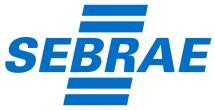 PúblicoO TEXTO ABAIXO DEVE SER INSERIDO EM PAPEL TIMBRADO DO FORNECEDOR.OS CAMPOS DEVEM SER PREENCHIDOS E O DOCUMENTO DEVE SER DATADO E ASSINADO PELO REPRESENTANTE LEGAL.Eu, [nome do Representante Legal e qualificação completa], responsável legal da [nome e qualificação do fornecedor], venho ADERIR por inteiro às regras atualizadas do Edital de Credenciamento nº 01/2023, e DECLARO estar ciente e de pleno acordo com as disposições e obrigações naquele instrumento consignadas.Cidade], [dia], de [mês], de [202x].Nome e assinatura: [Representante Legal do Fornecedor]